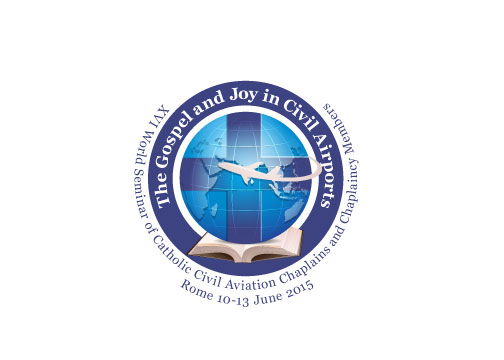 Pontificio Consiglio della Pastorale per i Migranti e gli ItinerantiXVI SEMINARIO MONDIALE DEI CAPPELLANI CATTOLICI DELL’AVIAZIONE CIVILE  E DEI MEMBRI DELLE CAPPELLANIE AEROPORTUALI“Evangelii Gaudium: quale aiuto per il ministero pastorale della Cappellania aeroportuale?”PROGRAMMAMercoledì 10 giugno 201516.00	RegistrazioneSessione di Inizio dei Lavori   Presiede: S. Em. Card. Antonio Maria Vegliò, Presidente del Pontificio Consiglio della Pastorale per i Migranti e gli Itineranti (PCPMI)Moderatore: S. Ecc. Mons. Joseph Kalathiparambil, Segretario del PCPMI17.00 	Invocazione dello Spirito Santo	Discorso di BenvenutoS. Em. Card. Antonio Maria Vegliò, Presidente del PCPMI17.30	Introduzione ai lavori Rev. P. Gabriele Bentoglio, C.S., Sotto-Segretario del PCPMI18.00 	Come recepire l’Esortazione Apostolica “Evangelii Gaudium” nelle attività pastorali dell’Aviazione Civile?S. Ecc. Mons. Joseph Kalathiparambil, Segretario del PCPMI Dibattito con il Relatore19.30	Cena  Giovedì 11 giugno 20157.30	Colazione8.30	LodiSessione della MattinaPresiede: S. Ecc. Mons. Joseph Kalathiparambil, Segretario del PCPMIModeratore: Rev. P. Gabriele Bentoglio, C.S., Sotto-Segretario del PCPMI 9.00	Rapporto della National Conference of Catholic Airport Chaplains (NCCAC), USA	Diacono Ray Oden, Tesoriere of the NCCACDibattito9.30	L’importanza del dialogo contro la cultura degli estremismi religiosi Rev. P. Miguel Ángel Ayuso Guixot, MCCJ, Segretario del Pontificio Consiglio per il Dialogo Interreligioso Dibattito con il Relatore10.30   	Pausa caffè    	 11.00	Rapporto del Segretariato Europeo dei Cappellani Cattolici dell’Aviazione Civile	Rev. Michel Gaillard, Segretario Generale Dibattito11.30   Rapporto dell’International Association of Civil Aviation Chaplains (IACAC)	Diacono Lewis Rose, Presidente	Dibattito12.15	Concelebrazione Eucaristica Presieduta da S. Em. Card. Antonio Maria Vegliò, Presidente del PCPMI13.00	PranzoSessione del PomeriggioPresiede: S. Ecc. Mons. Joseph Kalathiparambil, Segretario del PCPMI Moderatore: Rev. P. Gabriele Bentoglio, C.S., Sotto-Segretario del PCPMI15.00	Evangelizzazione: strumento di pacificazione e di testimonianza credibile di una vita 	riconciliata	S. Ecc. Mons. Ambrogio Spreafico, Vescovo di Frosinone-Veroli-Ferentino, Italia	Dibattito con il Relatore16.00	Pausa-caffe  16.30	Sostenere insieme la Comunità aeroportuale nei suoi vari bisogni   	Sig. Vito Riggio, Presidente Ente Nazionale Aviazione Civile, ItaliaDibattito con il Relatore17.30  	Gruppi di Studio19.00	Vespri 19.30	CenaVENERDÌ 12 GIUGNO 20157.00	Colazione7.45	Lodi e Concelebrazione EucaristicaPresieduta da S. Ecc. Mons. Joseph Kalathiparambil, Segretario del PCPMISessione della Mattina Presiede: S. Ecc. Mons. Joseph Kalathiparambil, Segretario del PCPMIModeratore: P. Gabriele Bentoglio, Sotto-Segretario del PCPMI 8.30	Rapporti dei Gruppi di studio e Osservazioni 	Osservazioni9.15	Problemi attuali legati alla Pastorale aeroportuale e proposte 10.30	Pausa caffè11.00  	Partenza per l’Udienza Papale 13.45	PranzoSessione del PomeriggioPresiede: S. Ecc. Mons. Joseph Kalathiparambil, Segretario del PCPMIModeratore: P. Gabriele Bentoglio, Sotto-Segretario del PCPMI 16.30	Pausa-caffe17.00	Presentazione del Documento finale	Osservazioni sul Documento finale18.30	Parole di Ringraziamento	S. Em. Card. Antonio Maria Vegliò, Presidente del PCPMI 19.00	Vespri al termine e benedizione solenne 19.30	CenaSABATO, 13 GIUGNO 2015: 6.45	Colazione 7.30	Partenza per il pellegrinaggio ad  Assisi (dove la Concelebrazione Eucaristica sarà presieduta dal Vescovo di Assisi, S. Ecc. Mons. Domenico Sorrentino)   1. L’Incontro si terrà presso la CASA MARIA IMMACOLATA, Figlie della Carità di San Vincenzo de’ Paoli, Via Ezio, 28 – 00192 ROMATel. 0039 0632166862. I Sacerdoti sono pregati di portare camice e stola per la Celebrazione Eucaristica.